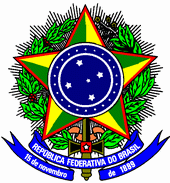 Ministério da EducaçãoSecretaria de Educação Profissional e Tecnológica Instituto Federal Catarinense – Campus CamboriúANEXO VIII - AUTODECLARAÇÃO ÉTNICO RACIALEu,	inscrito(a) no CPF sob o nº,	classificado(a)	em	Processo	Seletivo	para	ingresso	no	Cursodo IFC – Campus	, em cumprimento ao que dispõea	Lei	nº	12.711,	de	29/08/2012,	DECLARO	para	o	fim	específico	que	sou 	(preto, pardo ou indígena).Declaro também estar ciente de que, se for comprovada falsidade desta declaração, estarei sujeito às penalidades previstas no Código Penal Brasileiro, bem como a classificação será tornada sem efeito, o que implicará em cancelamento da opção para as vagas direcionadas às ações afirmativas, além de perder o direito à vaga. 	(SC),	de	de 20 	Assinatura do(a) candidato(a) ou responsável legal*O Decreto-Lei n° 2.848, de 07 de dezembro de 1940 – Código Penal - Falsidade ideológica:Art. 299: omitir, em documento público ou particular, declaração que dele devia constar, ou nele inserir ou fazer inserir declaração falsa ou diversa da que devia ser escrita, com o fim de prejudicar direito, criar obrigação ou alterar a verdade sobre fato juridicamente relevante: Pena - reclusão, de um a cinco anos, e multa, se o documento é público, e reclusão de um a três anos, e multa, se o documento é part icular. Art. 171 - Crime de Estelionato: Obter, para si ou para outrem, vantagem ilícita, em prejuízo alheio, induzindo ou mantendo alguém em erro, mediante artifício, ardil, ou qualquer outro meio fraudulento: Pena- reclusão, de 1 (um) a 5 (cinco) anos, e multa.14	Rua Joaquim Garcia, s/nº – Cx. Postal nº 2016 Centro,Camboriú/SC – CEP: 88.340-055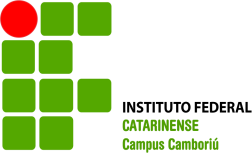 (47) 2104-0800 / gabinete.camboriu@ifc.edu.br